Задания  для 9А класса на 13.05.2020ИСТОРИЯПроверочная работа по теме: «Кризис империи в начале 20 века.» 	1. 	Первая русская революция продолжалась:А) с 1903 по 1906      Б) с 1904 по 1908      В) с 1905 по 1907       Г) с 1905 по 19092. 	Установите соответствие между названиями политических партий (движений) и фамилиями их лидеров: к каждому элементу первого столбца подберите соответствующий элемент из второго столбца.Партии                                                              (Движения)                           ЛидерыA) «Союз 17 октября»                                       (октябристы)                       1) В. М. Чернов
Б) социалисты-революционеры                        (эсеры)                                2) Л. Мартов
B) РСДРП                                                            (социал-демократы)           3) П. А. Кропоткин
                                                                                                                           4) А. И. Гучков  	3. 	Какое событие произошло раньше остальных?А) издание нового избирательного закона, изменившего пропорции представительства депутатов в пользу землевладельцев        Б) открытие I Государственной думы       В) Второй съезд РСДРП
Г) назначение П. А. Столыпина Председателем Совета министров4.	 Как в начале XX в. называлось городское сословие, состоящее преимущественно из мелких торговцев, ремесленников, низших служащих?А) купцы     Б) дворяне       В) казаки         Г) мещане5. 	Укажите название знаменитого крейсера, экипаж которого участвовал в восстании Черноморского флота .:А) «Очаков»    Б) «Варяг»      В) «Аврора»      Г) «Потемкин»6. 	Русско- японская война шла в  А) 1903-1905 гг.   Б) 1904-1905 гг.   В) 1905-1906 гг.    Г) 1906-1907 гг.7.  	Что было основной задачей первой российской революции?А) ликвидация крепостного права     Б) уничтожение остатков феодальной раздробленности     В) отмена позорных условий Парижского мира        Г) уничтожение помещичьего землевладения8.	Что характерно для социально- экономического развития России начала ХХ в.?А) многоукладность экономики   Б) проведение модернизации во всех сферах жизни общества         В) небольшая доля иностранного капитала в промышленностиГ) отсутствие государственного регулирования экономики 9.  	Какая форма правления была в России в начале XX в.?А) парламентская монархия    Б) абсолютная монархия       В) дуалистическая монархия
Г) республика10. 	Какое положение содержал Манифест «Об усовершенствовании государственного порядка»?А) обещание передать крестьянам помещичью землю     Б) введение 8-часового рабочего дня
В) разрешение свободного выхода крестьян из общины
Г) обещание создать законодательный орган власти — Государственную думу11. 	Кто из деятелей культуры принадлежал к литературному течению, о котором идёт речь?«Это течение можно охарактеризовать в стремлении отобразить жизнь в её целом, не с внешней только её стороны, не со стороны частных её явлений, а образным путём символов, изобразить, по существу, то, что, кроясь за случайными, разрозненными явлениями, образует связь с Вечностью, со вселенским, мировым процессом».А) В. В. Маяковский     Б) А. А. Ахматова      В) А. А. Блок       Г) В. В. Хлебников12. 	Расположите в хронологическом порядке исторические события. Выберите ответ в виде правильной последовательности цифр, которыми обозначены исторические события.А) назначение П. А. Столыпина Председателем Совета министров             Б) окончание работы III Государственной думы              В) издание указа, разрешавшего свободный выход крестьян из общины
Г) окончательное оформление Антанты  13. 	Обострению межнациональных отношений в России в начале XX века способствовала политикаА) культурной автономизации    Б) ограничение свободы вероисповедания          В) русификации              Г) толерантности14.	В результате поражения  в войне с Японией Россия должна была :А)   выплатить 300 млн.рублей                                Б)   отдать часть своей территорииВ)   затопить весь тихоокеанский флот                  Г)   распустить армию 	15.   	«Кровавым воскресеньем»   называютА)  расстрел войсками мирного шествия рабочих Петербурга           Б) захват Порт-Артура  Японией            В)  поражение русского флота в Цусимском сражении              Г)  убийство эрцгерцога Фердинанда.16. 	9 января 1905 г. массовая демонстрация рабочих в Санкт-Петербурге собиралась:А)   свергнуть царя          Б)  вручить царю петицию     В)   разгромить полицейские участки         Г) выпустить из тюрем политзаключенныхОБЩЕСТВОЗНАНИЕВыполните тест по теме «Уголовные правоотношения»:1) Уголовным преступлением является:1) наложение взыскания начальником на подчинённого2) разглашение государственной тайны3) коллекционирование старинных монет4) нарушение слова, данного другу2) Уголовным преступлением является: 1) безбилетный проезд в автобусе2) убийство двух лиц3) отказ вернуть долг соседу4) опоздание на учёбу3) Среди приведённых примеров противоправного поведения уголовным преступлением является:1) ложное телефонное сообщение о готовящемся террористическом акте2) невыполнение фирмой условий заключённого договора3) распитие гражданами спиртных напитков в общественных местах4) дача свидетелем ложных показаний в суде4) Уголовным преступлением является:1) безбилетный проезд в метро2) угон автомобиля без цели его хищения3) кража дорогого мобильного телефона из магазина4) нарушение трудового договора5) Что является уголовным преступлением?1) безбилетный проезд в метро2) порча чужого имущества3) кража продуктов из магазина4) нарушение трудового договора6) Что является примером уголовного преступления?1) безбилетный проезд в общественном транспорте2) нанесение удара ножом прохожему3) порча имущества другого гражданина4) опоздание сотрудника к началу рабочего дня7) Среди перечисленных правонарушений преступлением является:1) систематическое опоздание на работу2) безбилетный проезд в автобусе3) переход улицы в неположенном месте4) распространение наркотиков8) Что является примером уголовного преступления?1) опоздание сотрудника к началу рабочего дня2) грабёж, совершённый организованной группой3) ненадлежащее исполнение договорных обязательств4) безбилетный проезд в автобусе9) Виновно совершённое общественно опасное деяние, влекущее за собой наступление уголовной ответственности, – это…1) проступок2) преступление3) санкция4) вред10) Что из перечисленного является преступлением?1) опоздание на работу без уважительных причин2) переход улицы в неположенном месте3)причинение тяжкого вреда здоровью по неосторожности4) отказ от выполнения правомерного распоряжения руководителяФИЗИКА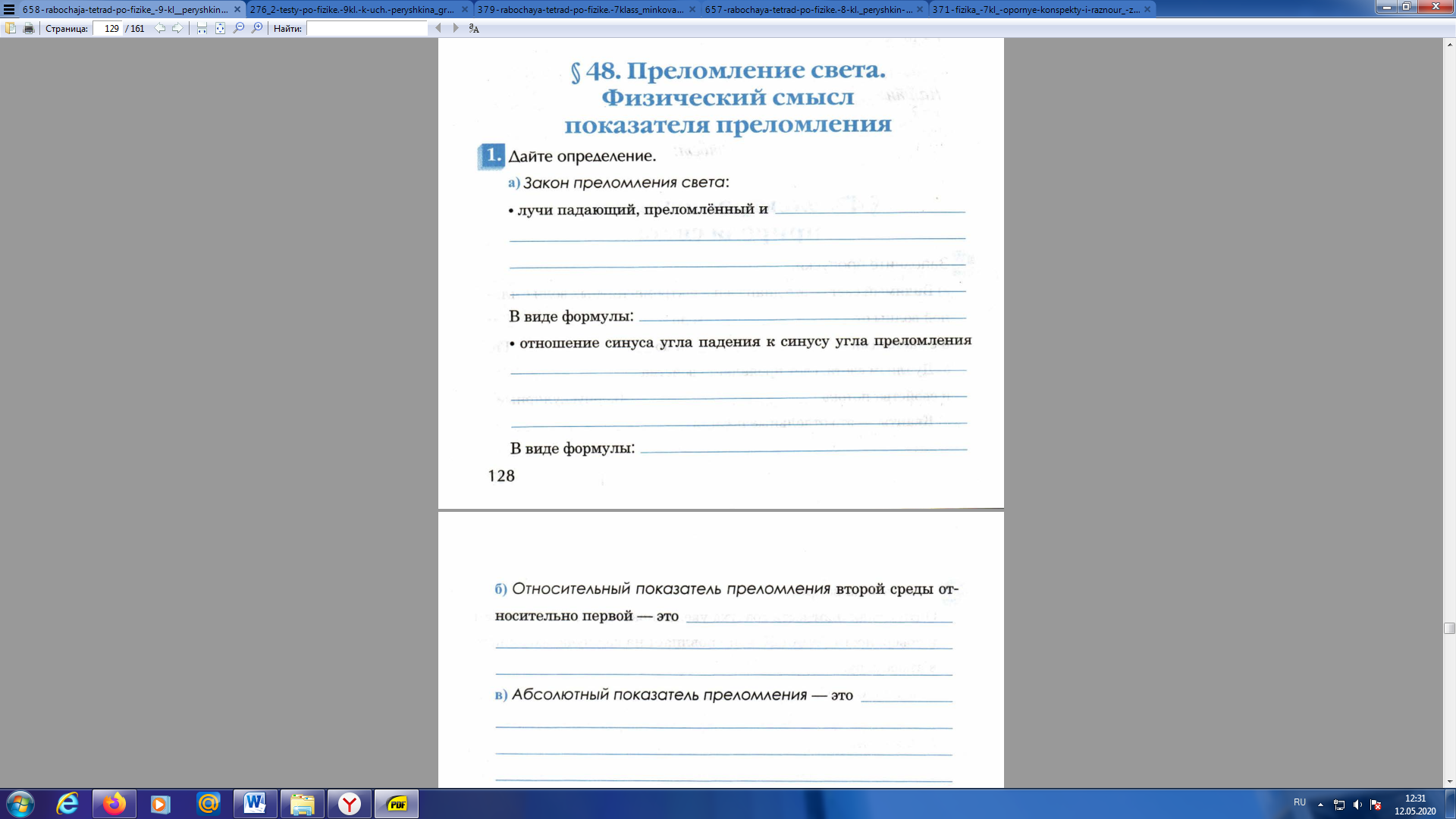 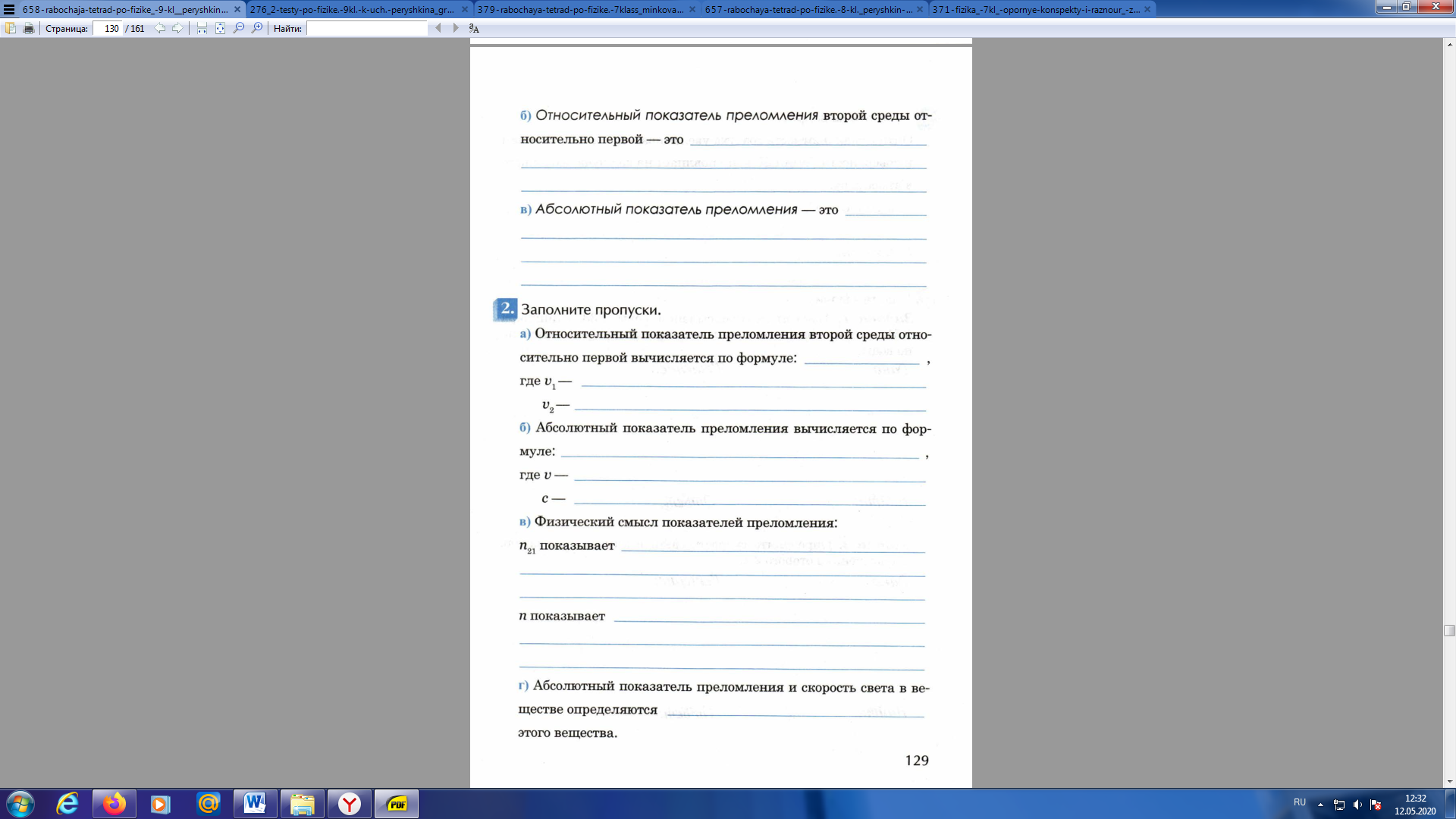 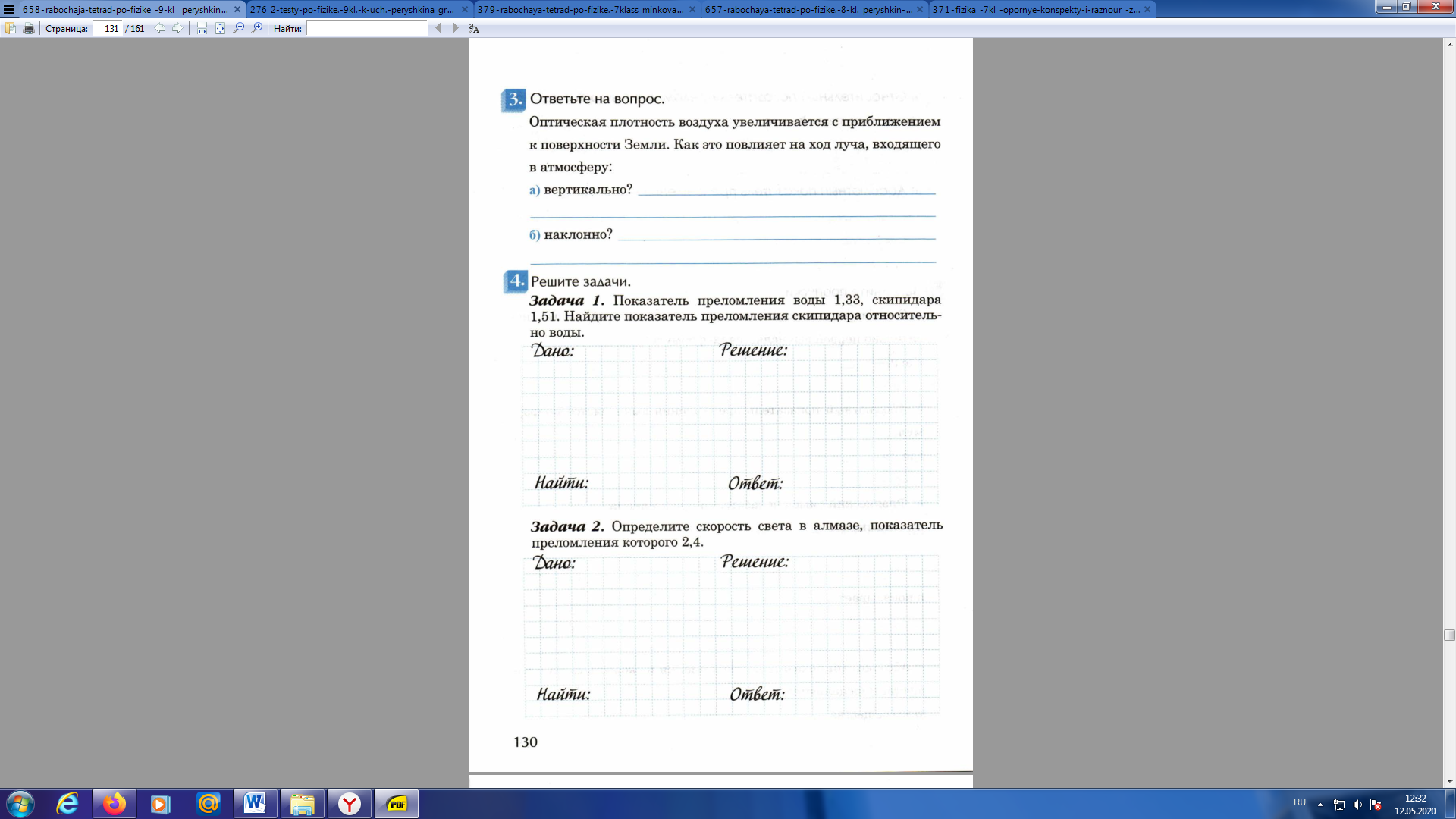 ПредметЗаданиеФорма контроля АлгебраЗадания на сайте «Skysmart»https://edu.skysmart.ru/student/kagikagixe Выполнить задания  до 20 часов 15.05.2020 годаФизика§53видеоурок  https://youtu.be/dN8SOyaxIi8 выполни задание (см. ниже)Выполнить работу и отправить ответы учителю по электронной почте moiseevaludmila2020@yandex.ru  до 10 часов  15.05.2020 годаОбществознание Ссылка на видеоурок «Уголовные правоотношения»:https://imperiya.by/video/HF9pjezy3r4/ugolovno_pravovyie-otnosheniya-oge-obschestvoznanie-9-klass.htmlВыполните тест по теме «Уголовные правоотношения» (см. ниже)Фотографию  выполненного  задания присылать на почту Zebra2291@yandex.ru (при отправке своих фотографий убедитесь, что вы написали свою фамилию и класс)до 12 часов 14.05.2020 годаИсторияПроверочная работа по теме: «Кризис империи в начале 20 века»Выполняем задание, фотографируем и отсылаем учителю на почту 9211515854@mail.ruдо 13 часов 14.05.2020 года16.04.2020.04.20Английский языкгруппа Дворяжкиной Е.Ю.Пройти по ссылкеhttps://edu.skysmart.ru/student/zazezukegeВыполнить задание.ссылка действительна по 14.05.2020 годаАнглийский языкгруппа Гапоненко И.Ф.учебник. грам справочник Gr20Местоимения, передающие значение неопределенного количества, и их производние.Упр.8, стр.153, письменно;упр.8, стр.127, письменнозадание выполнить в тетради, фотографии выполненных заданий прислать учителю на электронную почту  gifdistant@yandex.ruдо 11 часов 14.05.2020 годаТехнология (мальчики)Задание.Перечислить рабочие профессии 5-6 предприятий нашего города, записав их на листе (можно в виде схемы): предприятие (организация)профессия     профессияВыполнить задание и отправить  фото работы учителю на электронную почту IZO3new@yandex.ruдо 19 часов  14.05.2020 г. 